Муниципальное бюджетное дошкольное образовательное учреждение 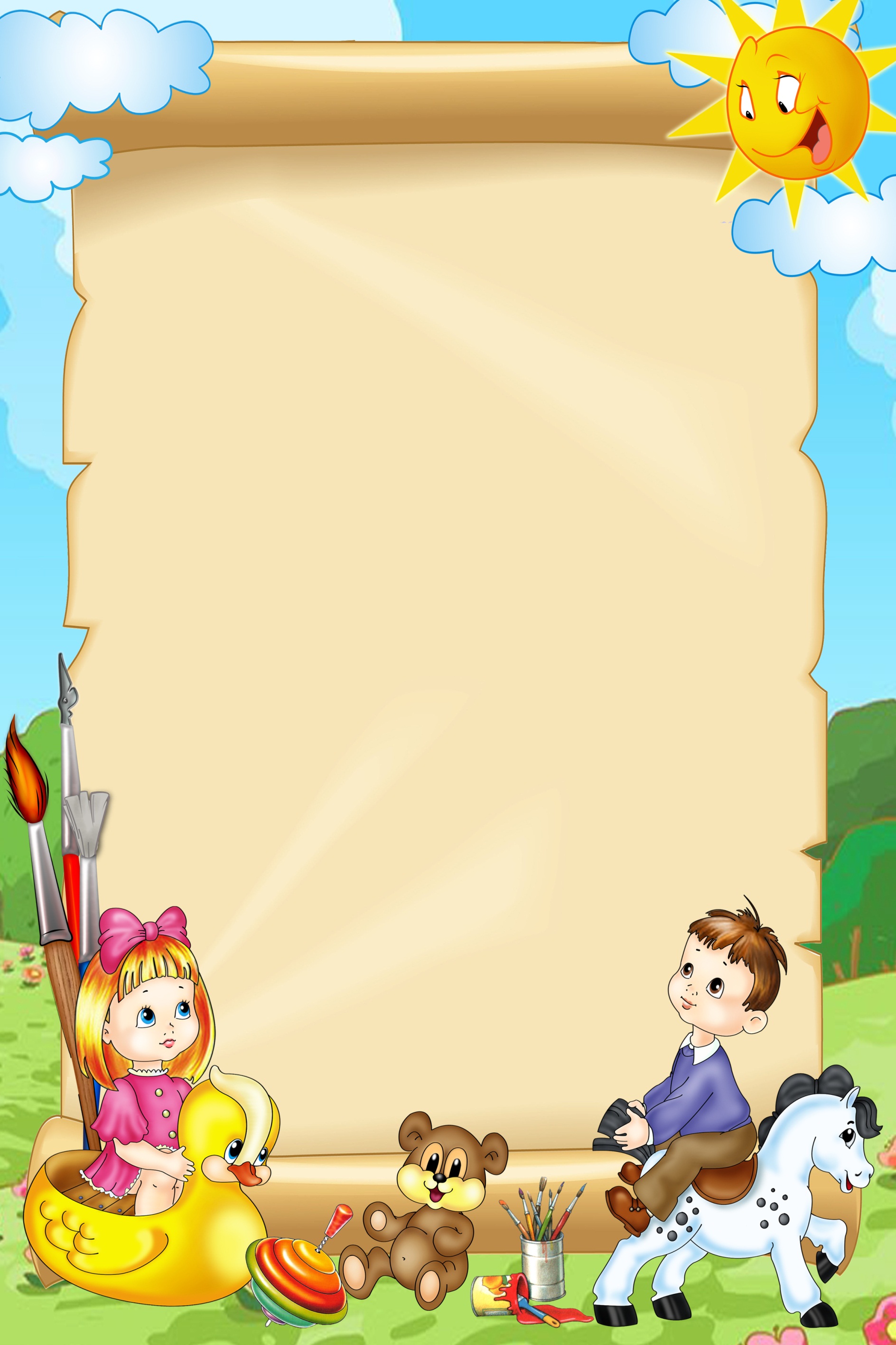 «Детский сад общеразвивающего вида №12 «СОЛНЫШКО»Елабужского муниципального районаждет вас по адресу: г.Елабуга,                                               проспект Нефтяников, 43 «А»                                    с 1 апреля 1965 годаНаш контактный телефон 3 – 42 – 18В детском саду 6 групп общеразвивающей направленностиНемало ждет в садуВас сюрпризов разныхБыло решено все мы заодновзрослые и дети!Здесь всегда открыта дверьзнаний, игр, песен.Мы с радостью вас встретим!Заведующий МБДОУ: 27 лет стажа, 1 категорияКудяшева Алевтина МихайловнаКоллектив сплочу одной задачей,чтоб родным для вас был славныйдетский сад наш!Старший воспитатель: 21 лет стажа, 1 категорияСалимуллина Светлана Юрьевна  Воспитательный процесс будетиметь не шуточный прогресс.Старшая медсестра: 26 лет стажа, высшая категорияШувалова Надежда ВасильевнаИз ребят никто не болен.Каждый весел и здоров.Наш  девиз таков:Будь здоров!Всегда здоров!Воспитатель по обучению родному языку –21 год стажа, 1 категория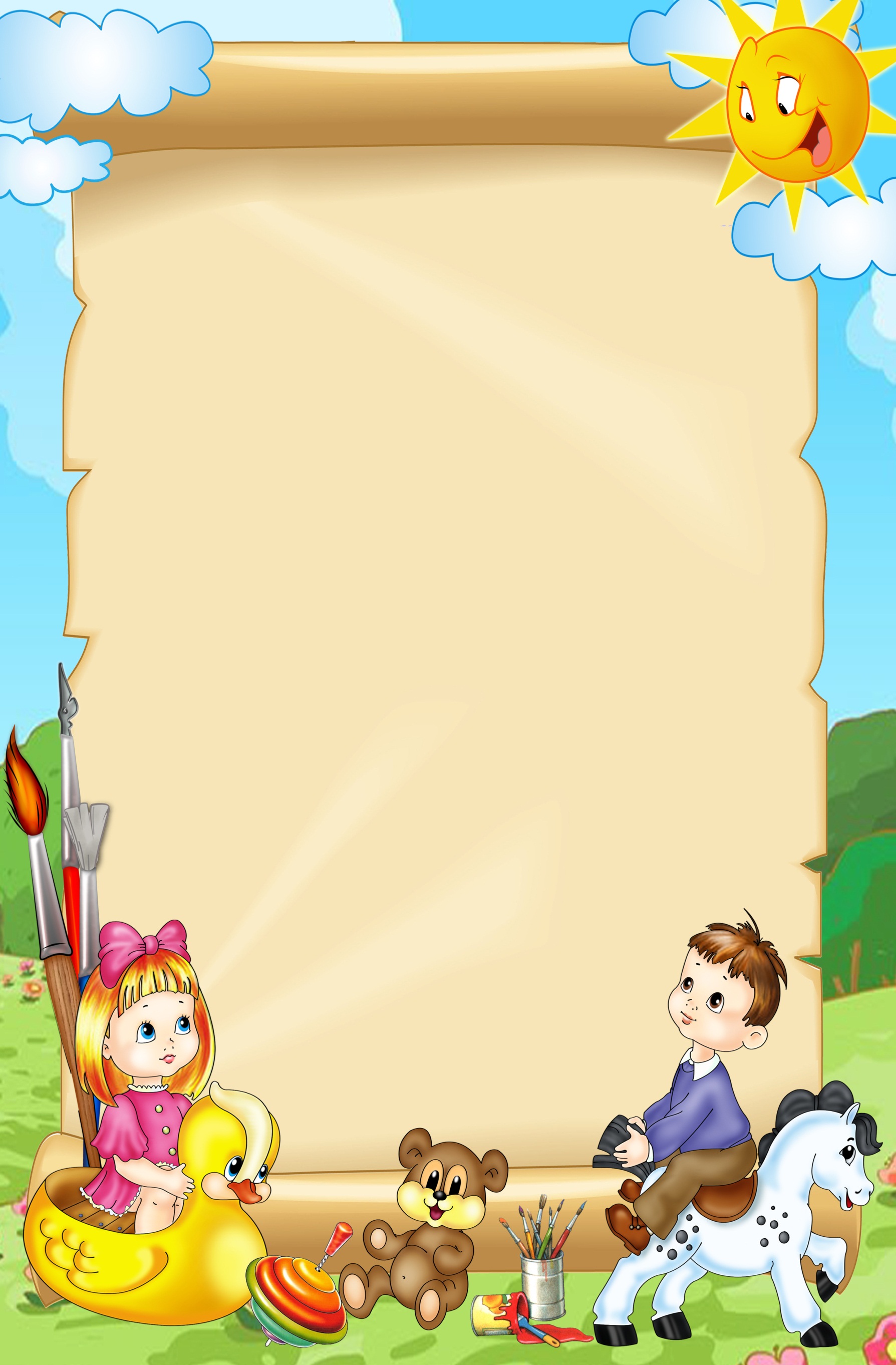 Тямаева Наиля АнваровнаРодной язык будет звучать, как песня в стихах ив играх у ребят.Первая младшая группа №1Митрофанова Галина Николаевна –32 года стажа, 2 категорияРисовать, лепить, творить научу тебя я в миг.Сафарова Марина АлексеевнаШарики, кубики, втулочки, колечкиРазовьем мы пальчики у наших деток!Вторая младшая группа №2Черняховская Альмира ИльшатовнаРаз ступенька два ступенька дверцуприоткрой скоренько, ты узнаешь,что добро  побеждает всегда зло.Грахова Ирина Павловна-2 года стажаВместе с птицами поем,Вместе с травами растемИ природу бережем.Средняя группа №3Талапина Татьяна Николаевна – 29 лет стажа, 2 категорияМалыш один остался дома,вот потерялся он опять.И как вести себя ребенку, он сам расскажет вам друзья!Средняя группа №4Гроздова Елена НиколаевнаМы звуки, буквы выучим, их три десятка с лишком.А для тебя они – ключи. Ко всем хорошим книжкам.Старшая группа №5Согорина Елена  Викторовна –24 года стажа, 2 категорияРазвиваю и играю, закаляю, спортивных деток выпускаю.Подготовительная к школе группа №6Сапожникова Ольга Павловна – 27 лет стажа, 2 категорияИгра движенье, игра общенье, игра обученье, игра этодетская страна.                   Хлистун Светлана Рамильевна – 12 лет стажа, 2 категорияТы – словечко, я – словечкоТак прекрасен мир стихов и песен.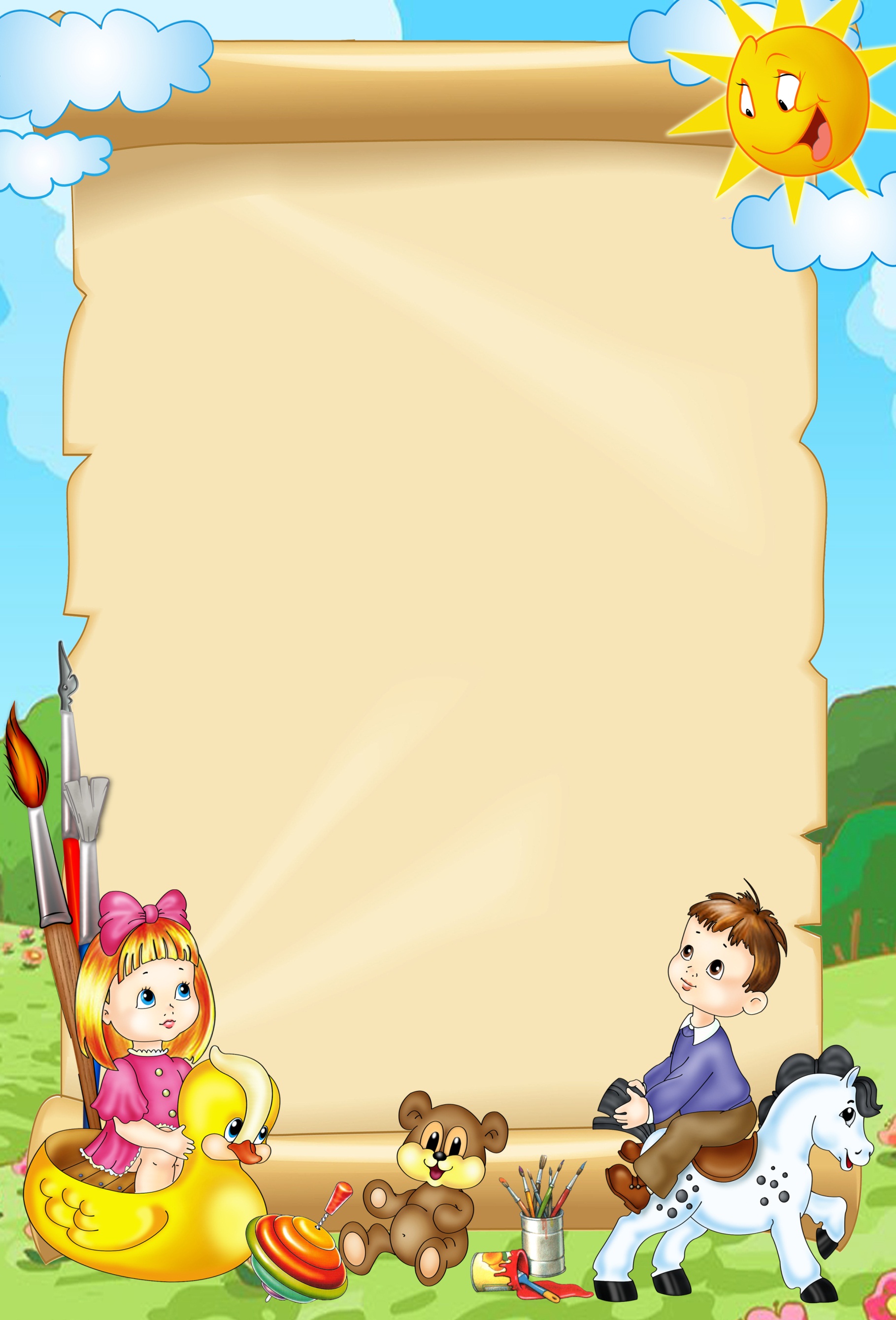 Наша методическая тема:Обеспечение непрерывного, всестороннего развития ребёнка в сотрудничестве с родителями, создание условий для качественной работы педагогов с детьми в соответствии с Федеральными государственными требованиями.Миссия:по отношению к социуму: Быть конкурентно способным учреждением, представляющим качественные доступные развивающие образовательные услуги, удовлетворяющие запросы социума.по отношению к собственному персоналу: Обеспечение благоприятного нравственно -  психологического климата, условий для творческой самореализации, и профессионально личностного роста персонала.по отношению к воспитанникам: Обеспечение условий для сохранения и укрепления здоровья; социальной адаптации и интеграции воспитанников в обществе; развитие способностей каждого воспитанника, используя весь педагогический потенциал через диагностику, анализ и мониторинг образовательного процесса; подготовки к школе воспитанников; формирование личности, ориентированной на общечеловеческие и национальные ценности.Цель:Совершенствование и развитие управленческих функций, повышение эффективности системообразующей деятельности, стремление к получению позитивных результатов работы ДОУ как целостной образовательно – воспитательной системы.Задачи:1.Совершенствовать работу по обеспечению физического ипсихологического здоровья детей путем внедрения новых здоровьесберегательных технологий в ДОУ.2.Разработать  единую стратегию познавательно– речевого развитияребенка в семье и ДОУ.3.Повысить эффективность использования педагогическихтехнологий для успешной подготовки детей к школьному обучению.4.Продолжать создавать оптимальные условиядля эффективного сотрудничества педагогов и родителей с целью повышения их социально – педагогической компетентности.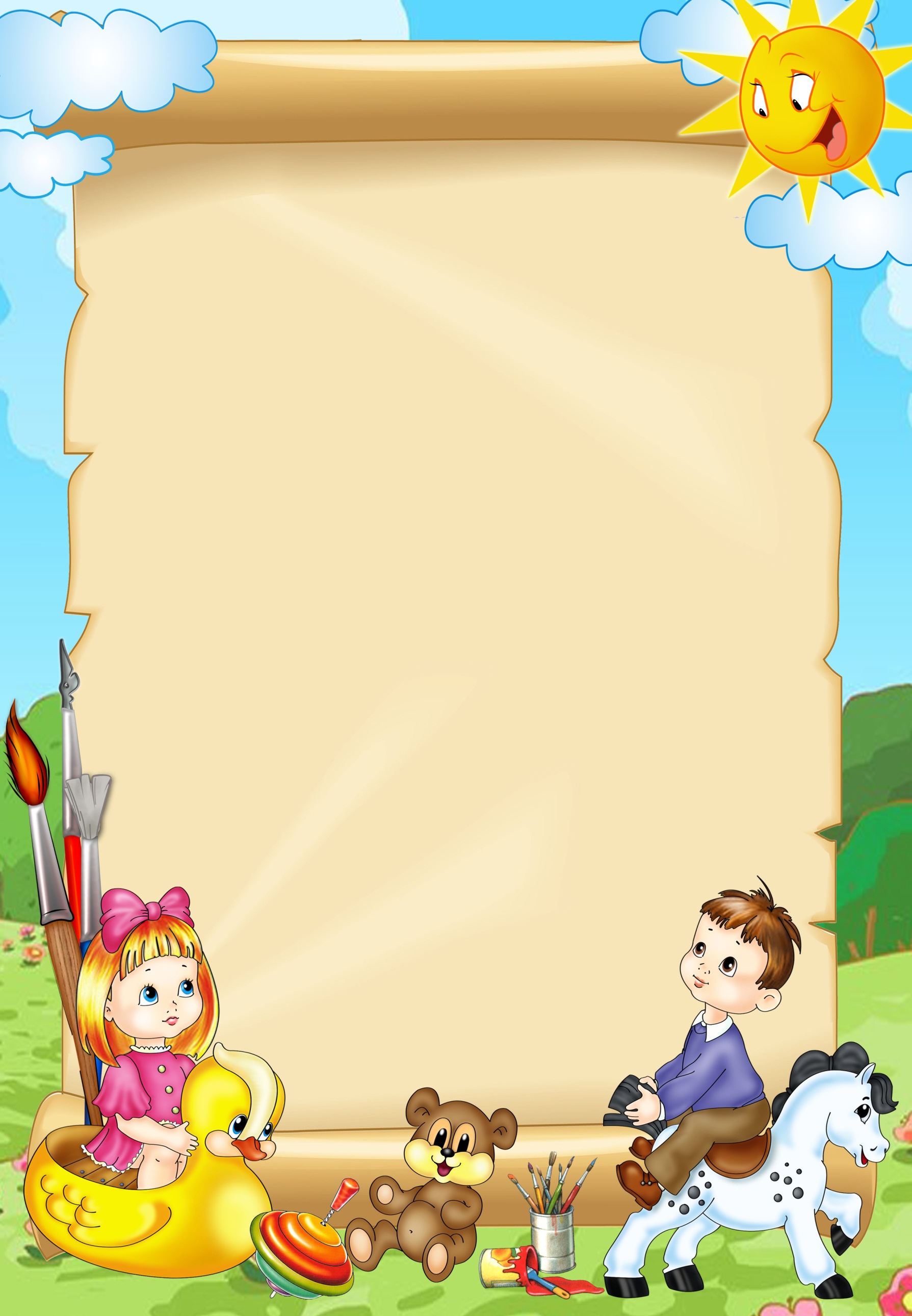 Содержание образовательно – воспитательной работыУчебный план строится в соответствии с образовательной программой ДОУ (принят решением педсовета протокол №1 от 06.09.2012г., утвержден приказом№   от 06.09.2012г.), разработанной на основе комплексных программПрограмма «От рождения до школы» под ред. Н.Е.Вераксы, Т.С.Комаровой, М.А.Васильевой.Кроха: Программа воспитания и развития детей раннего возраста в условиях дошкольных учреждений. Г.Г.Григорьева, Н.П.Кочетова.Национально-региональный компонент – Региональная программа дошкольного образования  Р.К. Шаехова, Казань.Программа «Предшкольная пора» раздел обучение грамоте  Л.Е.Журова.Парциальная программа социального развития ребёнка «Я – Человек», С.А.Козлова  в старшей и подготовительной к школе группе.Парциальная программа социального развития ребёнка «Дружные ребята» Р.С. Буре.Парциальная программа «Математические ступеньки» Е.В.Колесникова в подготовительной к школе группе.Парциальная программа экологического воспитания дошкольников «Юный эколог», С.Н.Николаева в старшей и подготовительной к школе группе.Авторская программа экологического воспитания  дошкольников «Живая экология» А.И. Иванова.Парциальная программа музыкально ритмическому  воспитанию детей дошкольного возраста «Ритмическая мозаика», авторы А. Буренина в средней, старшей и подготовительной к школе группе.Авторская программа художественного воспитания, обучения и развития детей 2-7 лет  «Цветные ладошки» И.Л ЛыковаЛечебно – оздоровительная деятельность  в ДОУМатериально – техническая база: музыкально – спортивный зал, спорплощадка, спортуголки в группах, массажеры,  фитобар, процедурный кабинет, изолятор, медкабинет.Мероприятия: закаливающие процедуры, занятия физвоспитанием, утренняя гимнастика, прогулки, витаминизированное питание.Кружковая работа                 - младший дошкольный возраст «Разноцветный мир» -                                                                                     (Сенсорное развитие)                 - средний дошкольный возраст «Все обо всем» -                                                           (Познавательно речевое развитие)                     - старший дошкольный возраст «Веселый математик» -                (Формирование элементарных математических представлений)                           «Страна звуков» - (Обучение грамоте)                               - средний, старший дошкольный возраст                                                  «Учимся говорить на татарском языке»